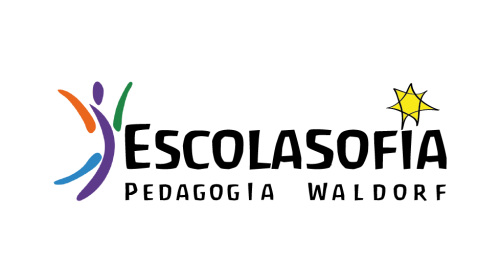 Sol·licitud de Visita Infantil		Primària	       Servei Menjador	 	Servei s’horabaixa					Dades alumneNom: 						Llinatges:	Data de naixement:				Nacionalitats:Nacionalitat:  Idiomes:  Sexe:  Nina 		Nin		Actualment escolaritzat en:Dades mareNom: 						Llinatges:	Adreça electrònica:Telèfon 1: 					Telèfon 2:Professió: Idiomes:Dades pareNom: 						Llinatges:	Adreça electrònica:Telèfon 1: 					Telèfon 2:Professió: Idiomes:OBSERVACIONS/ SUGGERIMENTS/ PETICIONS